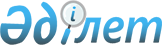 О признании утратившим силу приказа и.о. Министра охраны окружающей среды Республики Казахстан от 26 августа 2004 года № 242-п "Об утверждении Инструкции по выдаче письма-согласования на ввоз (вывоз) прекурсоров не являющихся лекарственными средствами"Приказ Министра энергетики Республики Казахстан от 8 июля 2015 года № 472

      В соответствии с пунктом 1 статьи 21-1 Закона Республики Казахстан от 24 марта 1998 пода «О нормативных правовых актах»ПРИКАЗЫВАЮ:



      1. Признать утратившим силу приказ и.о. Министра охраны окружающей среды Республики Казахстан от 26 августа 2004 года № 242-п «Об утверждении Инструкции по выдаче письма-согласования на ввоз (вывоз) прекурсоров, не являющихся лекарственными средствами (зарегистрирован в Министерстве юстиции Республики Казахстан 22 сентября 2004 года № 3081, опубликован в газете «Юридическая газета» от 10 августа 2005 года № 145).



      2. Комитету экологического регулирования, контроля и государственной инспекции в нефтегазовом комплексе Министерства энергетики Республики Казахстан обеспечить направления копии настоящего приказа в недельный срок со дня его подписания в Министерство юстиции Республики Казахстан, информационно-правовую систему «Әділет» и Республиканское государственное предприятие на праве хозяйственного ведения и «Республиканский центр правовой информации» Министерства Юстиции Республики Казахстан.



      3. Контроль за исполнением настоящего приказа возложить на курирующего вице-министра энергетики Республики Казахстан.



      4. Настоящий приказ вступает в силу со дня его подписания.      Министр энергетики

      Республики Казахстан                       В. Школьник      «СОГЛАСОВАН»

      Министр внутренних

      Республики Казахстан

      ____________ К. Касымов

      10 июля 2015 года
					© 2012. РГП на ПХВ «Институт законодательства и правовой информации Республики Казахстан» Министерства юстиции Республики Казахстан
				